PENGARUH PENGEMBANGAN KARIR DAN STRES KERJA TERHADAP KINERJA KARYAWAN PADA PT. ASTRAGRAPHIA XPRINS INDONESIA (AXI)Oleh:Nama: Dhea AmeliaNIM: 20150237SkripsiDiajukan sebagai salah satu syaratuntuk memperoleh gelar Sarjana ManajemenProgram Studi ManajemenKonsentrasi Sumber Daya Manusia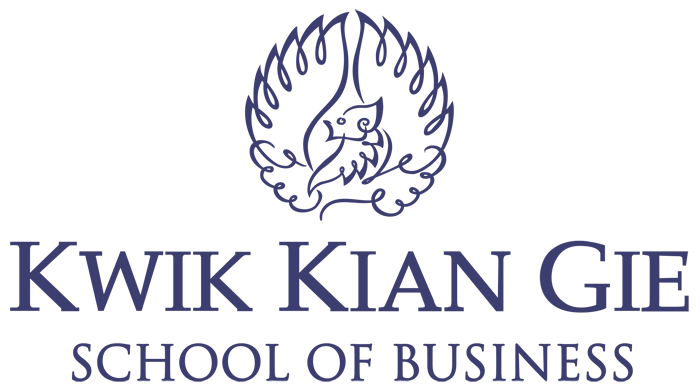 INSTITUT BISNIS dan INFORMATIKA KWIK KIAN GIEJAKARTASeptember 2019